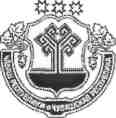 ЧАВАШ РЕСПУБЛИКИЙЁПРЕС РАЙОН АДМИНИСТРАЦИЕЙЙЫШАНУ20.09.2019 г  571 №                           ЧУВАШСКАЯ РЕСПУБЛИКААДМИНИСТРАЦИЯ ИБРЕСИНСКОГО РАЙОНАПОСТАНОВЛЕНИЕ20.09.2019 г.         № 571Йёпрес поселокёпоселок ИбресиОб утверждении Устава Муниципального бюджетного  общеобразовательного  учреждения «Большеабакасинская основная  общеобразовательная школа имени С.В.Эльгера» Ибресинского района Чувашской РеспубликиНа основании Федерального Закона от 29.12.2012г. № 273–ФЗ «Об образовании в Российской Федерации», Закона Чувашской Республики от 23.07.2013 г. «Об образовании в Чувашской Республике», Уставом Ибресинского района, администрация  Ибресинского  района постановляет:1.  Утвердить Устав Муниципального бюджетного общеобразовательного  учреждения  «Большеабакасинская основная общеобразовательная школа имени С.В.Эльгера» Ибресинского  района Чувашской Республики. 2. Руководителю Муниципального бюджетного общеобразовательного  учреждения  «Большеабакасинская основная общеобразовательная школа имени С.В.Эльгера» Ибресинского  района Чувашской Республики С.Н.Васильевой зарегистрировать Устав в установленном законодательством порядке. 3.  Признать утратившим силу Постановление администрации Ибресинского района Чувашской  Республики № 466  от 31.08.2015 г.  « Об утверждении Устава Муниципального бюджетного общеобразовательного учреждения «Большеабакасинская основная общеобразовательная школа имени С.В.Эльгера»  Ибресинского  района Чувашской Республики. 4.   Настоящее постановление вступает в силу после его официального опубликования.Глава администрации Ибресинского района                                                  С.В.Горбунов  Исп.Никифорова Ф.В.8(83538)2-19-99УСТАВМуниципального бюджетного общеобразовательного учреждения                                                                                         «Большеабакасинская основная общеобразовательная школа имени С.В.Эльгера» Ибресинского района  Чувашской Республикид. Большие Абакасы, 2019РАЗДЕЛ IОБЩИЕ ПОЛОЖЕНИЯ1.1. Муниципальное бюджетное общеобразовательное учреждение «Большеабакасинская основная общеобразовательная школа имени С.В.Эльгера» Ибресинского района Чувашской Республики в дальнейшем именуемое «Учреждение», создано путем реорганизации Муниципального бюджетного дошкольного образовательного учреждения «Большеабакасинский детский сад «Колобок» Ибресинского района Чувашской Республики в форме присоединения к Муниципальному бюджетному общеобразовательному учреждению «Большеабакасинская основная общеобразовательная школа имени С.В.Эльгера»  Ибресинского района Чувашской Республики, созданного  постановлением администрации Ибресинского района от  26.05.2015 г.  №290. Учреждение является некоммерческой организацией, финансовое обеспечение осуществляется в виде субсидий из соответствующего бюджета бюджетной системы Российской Федерации. 1.2. Организационно-правовая форма:  муниципальное бюджетное учреждение.1.3. Государственный статус Учреждения:Тип:   общеобразовательное учреждение. Вид:   основная   общеобразовательная школа.Государственный статус Учреждения устанавливается при его государственной аккредитации в порядке, установленном законодательством Российской Федерации.1.4. Официальное наименование Учреждения:Полное наименование: на русском языке: Муниципальное бюджетное общеобразовательное учреждение «Большеабакасинская основная общеобразовательная школа имени С.В.Эльгера» Ибресинского района Чувашской Республики.на чувашском языке: Чăваш Республикин Йĕпреç районĕнчи «Пысăк Упакассинчи С.В.Элькер ячĕллĕ пĕтĕмĕшле пĕлÿ паракан тĕп шкул» пĕтĕмĕшле пĕлÿ паракан муниципаллă бюджет вĕрентÿ учрежденийĕ.Сокращенное наименование на русском языке: МБОУ «Большеабакасинская ООШ».1.5. Местонахождение Учреждения:юридический адрес: 429712, Чувашская Республика, Ибресинский район,                                                   д. Большие Абакасы, ул. Мира, д. 8;фактический адрес: 429712, Чувашская Республика, Ибресинский район,                                                  д. Большие Абакасы, ул. Мира, д. 8;1.6. Учредитель - муниципальное образование Ибресинский район Чувашской Республики (в дальнейшем именуемый  - «Учредитель»). Права собственника имущества  и Учредителя осуществляет Администрация Ибресинского района Чувашской Республики.   Адрес Учредителя: 429700, Чувашская Республика, Ибресинский район,                                                 п. Ибреси, ул. Маресьева, д. 49.1.7. Учреждение в своей деятельности руководствуется Конституцией Российской Федерации, Федеральными законами Российской Федерации «Об образовании в Российской Федерации», другими федеральными законами, указами и распоряжениями Президента Российской Федерации, постановлениями и распоряжениями Правительства Российской Федерации, Типовым положением об общеобразовательном  учреждении Российской Федерации, утвержденным постановлением Правительства Российской Федерации, иными нормативными правовыми актами Российской Федерации, Конституцией Чувашской Республики, Законом Чувашской Республики «Об образовании в Чувашской Республике», иными законами Чувашской Республики, указами и распоряжениями Главы Чувашской Республики, иными нормативными правовыми актами Чувашской Республики,  нормативными правовыми актами администрации Ибресинского района, решениями отдела образования администрации Ибресинского района, настоящим Уставом и внутренними локальными актами.1.8. Учреждение имеет круглую печать с изображением герба Российской Федерации  и своего наименования и круглую печать с изображением герба Чувашской Республики и своего наименования, бланки, штамп, вывеску установленного образца.Имеет в собственности или в оперативном управлении обособленное имущество, отвечает (за исключением случаев, установленных законом) по своим обязательствам этим имуществом, может от своего имени приобретать и осуществлять имущественные и неимущественные права, нести обязанности, быть истцом и ответчиком в суде, имеет самостоятельный баланс, лицевые счета в территориальном органе Федерального казначейства или финансовом отделе администрации Ибресинского района Чувашской Республики.Учреждение вправе в установленном порядке открывать счета в банках на территории Российской Федерации и за пределами ее территории, за исключением случаев, установленных федеральным законом1.9. Учреждение создается на неограниченный срок.1.10. Права юридического лица у Учреждения в части ведения финансово-хозяйственной деятельности, предусмотренной его уставом и направленной на подготовку образовательного процесса, возникают с момента его регистрации.1.11. Право на выдачу выпускникам документа об образовании государственного образца, на пользование печатью с изображением  Государственного герба Российской Федерации возникают у Учреждения с момента его государственной аккредитации.1.12. Медицинское обслуживание обучающихся и воспитанников   Учреждения обеспечивается медицинским персоналом, который закреплен органом здравоохранения учреждением. Учреждение предоставляет помещение с соответствующими условиями для работы медицинских работников.1.13. Организация питания обучающихся, воспитанников и работников Учреждения осуществляется Учреждением. Для питания обучающихся воспитанников и работников, а также хранения и приготовления пищи в Учреждение выделяется специально приспособленное помещение. 1.14. В Учреждении не допускается создание и деятельность политических партий, религиозных организаций (объединений).Администрация Учреждения не вправе препятствовать созданию по инициативе обучающихся в возрасте старше восьми лет детских общественных объединений (организаций) обучающихся, за исключением детских общественных объединений (организаций), учреждаемых либо создаваемых политическими партиями, детских религиозных организаций. 1.15. Учреждение в соответствии с законодательством Российской Федерации может создавать филиалы, вправе образовывать образовательные объединения (ассоциации и союзы), в том числе с участием учреждений, предприятий и общественных организаций (объединений).РАЗДЕЛ IIЦЕЛИ, ПРЕДМЕТ И ВИДЫ ДЕЯТЕЛЬНОСТИ УЧРЕЖДЕНИЯ2.1. Учреждение осуществляет свою деятельность в соответствии с предметом и целями деятельности, определенными федеральными законами, настоящим Уставом, путем выполнения работ, оказания услуг в сфере образования.2.2. Основная цель деятельности Учреждения -  создание условий для реализации гражданами Российской Федерации гарантированного государством права на получение  общедоступного и бесплатного дошкольного и общего образования всех ступеней.2.3. Предметом деятельности Учреждения является реализация гарантированного гражданам Российской Федерации права на получение общедоступного и бесплатного дошкольного, начального общего, основного общего образования; обучение и воспитание в интересах личности, общества, государства, обеспечение охраны здоровья и создание благоприятных условий для разностороннего развития личности, в том числе возможности удовлетворения потребности обучающихся и воспитанников в самообразовании и получении дополнительного образования.2.4. Основными задачами Учреждения являются:- предоставление в соответствии с заданием Учредителя бесплатного дошкольного, начального общего, основного общего образования по основным общеобразовательным программам;- создание благоприятных условий для освоения обучающимися и воспитанниками  образовательных программ на основе федеральных государственных образовательных стандартов; - обучения, воспитания и разностороннего развития личности, в том числе путем удовлетворения потребностей обучающихся и воспитанников в самообразовании и получении дополнительных образовательных программ за пределами определяющих статус Учреждения основных образовательных программ; - обеспечения охраны и укрепления физического и психического здоровья детей;- охрана прав и интересов  детей;- формирование общей культуры личности обучающихся и воспитанников на основе усвоения основных общеобразовательных программ, их адаптации к жизни в обществе;-создание благоприятных условий, способствующих умственному, эмоциональному и физическому развитию, самоутверждению и самореализации личности;- создание основы для осознанного выбора профессиональных образовательных программ и их последующего освоения;- формирование у обучающихся и воспитанников в учреждении гражданской позиции и трудолюбия, развитие ответственности, самостоятельности и творческой активности;- оказание консультативной и методической помощи родителям (законным представителям) по вопросам воспитания, обучения и развития детей.2.5. Для достижения поставленной цели и во исполнение возложенных задач
Учреждение осуществляет следующие виды деятельности:- реализация основных общеобразовательных программ дошкольного образования;- реализация основных общеобразовательных программ начального общего образования;- реализация основных общеобразовательных программ основного общего образования;- организация отдыха детей в каникулярное время (в том числе в лагере с дневным пребыванием детей);- реализация дополнительных образовательных программ и оказание дополнительных образовательных услуг.2.6. Учреждение в соответствии со своими уставными целями и задачами может осуществлять дополнительные платные виды деятельности.2.7. Организация питания учащихся.РАЗДЕЛ III ОБРАЗОВАТЕЛЬНЫЙ ПРОЦЕСС3.1. Общее образование включает в себя три уровня:- дошкольное образование (нормативный срок освоения 5 лет);- начальное общее образование (нормативный срок освоения 4 года);- основное общее образование (нормативный срок освоения 5  лет).3.2. Начальное общее образование, основное общее образование являются обязательными уровнями образования. Обучающиеся, не освоившие основной образовательной программы начального общего и (или) основного общего образования, не допускаются к обучению на следующих уровнях общего образования. 3.3. Основные общеобразовательные программы начального общего, основного общего образования обеспечивают реализацию федерального государственного образовательного стандарта, образовательных потребностей и запросов обучающихся, воспитанников и включают в себя учебный план, образовательные программы учебных предметов и другие материалы, обеспечивающие духовно-нравственное развитие, воспитание и качество подготовки обучающихся. 3.4. Право на ведение образовательной деятельности и льготы, установленные законодательством Российской Федерации, возникают у Учреждения с момента выдачи ему лицензии (разрешения).3.5. Учреждение может реализовывать дополнительные образовательные программы, а также общеобразовательную программу дошкольного образования при наличии соответствующих лицензий.3.6.Учреждение при реализации общеобразовательной программы дошкольного образования, дополнительной образовательной программы руководствуется в своей деятельности также Типовым положением о дошкольном образовательном учреждении и Типовым положением об образовательном учреждении дополнительного образования детей.3.7. Обучение в Учреждение ведётся на русском и чувашском языках.3.8.С учетом потребностей и возможностей личности общее образование может быть получено:- в Учреждении  в форме очной, очно-заочной (вечерней), заочной;- в форме семейного образования;Допускается сочетание различных форм получения образования.3.9. Форма получения общего образования и форма обучения по конкретной основной общеобразовательной программе определяются родителями (законными представителями) несовершеннолетнего обучающегося. При выборе родителями (законными представителями) несовершеннолетнего обучающегося формы получения общего образования и формы обучения учитывается мнение ребенка.3.10. Формы обучения по основной образовательной программе по каждому уровню образования определяются соответствующими федеральными государственными образовательными стандартами.3.11. Обучающиеся в форме семейного образования и самообразования вправе пройти экстерном промежуточную и государственную итоговую аттестацию в Учреждении по соответствующей имеющей государственную аккредитацию основной общеобразовательной программе.3.12. Организация образовательной деятельности по образовательным программам начального общего, основного общего образования может быть основана на дифференциации содержания с учетом образовательных потребностей и интересов обучающихся, обеспечивающих углубленное изучение отдельных учебных предметов, предметных областей соответствующей образовательной программы.3.13. Содержание образования и условия организации обучения и воспитания обучающихся с ограниченными возможностями здоровья определяются адаптированной образовательной программой, а для инвалидов также в соответствии с индивидуальной программой реабилитации инвалида.3.13.1. Образование обучающихся с ограниченными возможностями здоровья может быть организовано как совместно с другими обучающимися, так и в отдельных классах. 3.14. Учреждение вправе открывать группы продлённого дня по запросам родителей (законных представителей). За осуществление присмотра и ухода за детьми в группах продленного дня (в организация питания и хозяйственно-бытового обслуживания детей, обеспечение соблюдения ими личной гигиены и режима дня) Учредитель Учреждения вправе устанавливать плату и ее размер. Учредитель вправе снизить размер указанной платы или не взимать ее с отдельных категорий родителей в определяемых им случаях и порядке. 3.15. Для осуществления образовательного процесса Учреждение разрабатывает и утверждает учебный план, годовой календарный учебный график и расписание занятий.3.16. Годовой учебный план разрабатывается Учреждением самостоятельно в соответствии с ФГОС НОО и ФГОС ООО.3.17. Учебные нагрузки обучающихся не могут превышать установленных предельно-допустимых норм. Количество часов, отведенных в учебном плане на отдельный предмет, не должно быть меньше количества часов, определенных примерным учебным планом.3.18. Количество классов и групп продлённого дня в Учреждении зависит от количества обучающихся (числа поданных заявлений граждан) и условий, созданных для осуществления образовательного процесса с учетом санитарных норм и контрольных нормативов, указанных в лицензии. Наполняемость классов и групп продлённого дня Учреждения устанавливается в соответствии с Типовым положением об общеобразовательном учреждении.3.19. При проведении занятий по иностранному языку, трудовому обучению в 5-9 классах,  классы делятся на две группы при наполняемости не менее 20 человек.3.20. В Учреждении устанавливается 5-балльная система оценок. Знания учащихся оцениваются баллами: 5 (отлично), 4 (хорошо), 3 (удовлетворительно), 2 (неудовлетворительно). По отдельным дисциплинам успеваемость учащихся может оцениваться «зачтено», «не зачтено». Промежуточные итоговые оценки в баллах во 2-9 классах выставляются за четверти. В конце учебного года выставляются итоговые годовые оценки.3.21. С целью определения степени усвоения обучающимися образовательных программ обучающиеся Учреждения проходят промежуточную аттестацию. Промежуточная аттестация проводится в форме зачетов, письменных контрольных работ, тестирования, защиты рефератов, экзаменов.Сроки, форма и порядок проведения промежуточной аттестации для каждого класса определяется Педагогическим советом Учреждения и утверждаются приказом руководителя учреждения не позднее 25 марта текущего учебного года.  Принятое решение педагогического совета доводятся до сведения обучающихся и их родителей (законных представителей) не позднее 1 апреля текущего учебного года. 3.22. Освоение образовательной программы (за исключением образовательной программы дошкольного образования), в том числе отдельной части или всего объема учебного предмета, образовательной программы, сопровождается промежуточной аттестацией обучающихся, проводимой в формах, определенных учебным планом, и в порядке, установленном Учреждением. 3.23. Неудовлетворительные результаты промежуточной аттестации по одному или нескольким учебным предметам, образовательной программы или непрохождение промежуточной аттестации при отсутствии уважительных причин признаются академической задолженностью.3.24.  Обучающиеся обязаны ликвидировать академическую задолженность.3.25. Учреждение, родители (законные представители) несовершеннолетнего обучающегося, обеспечивающие получение обучающимся общего образования в форме семейного образования, обязаны создать условия обучающемуся для ликвидации академической задолженности и обеспечить контроль за своевременностью ее ликвидации.3.26. Обучающиеся, имеющие академическую задолженность, вправе пройти промежуточную аттестацию по соответствующему  учебному предмету, не более двух раз в сроки, определяемые Учреждением, в пределах одного года с момента образования академической задолженности. В указанный период не включаются время болезни обучающегося.3.27. Для проведения промежуточной аттестации во второй раз Учреждением создается комиссия.3.28. Не допускается взимание платы с обучающихся за прохождение промежуточной аттестации.3.29. Обучающиеся, не прошедшие промежуточной аттестации по уважительным причинам или имеющие академическую задолженность, переводятся в следующий класс или на следующий курс условно.3.30. Ученики, не ликвидировавшие в установленные сроки академической задолженности, по усмотрению их родителей:- оставляются на повторное обучение;- переводятся на обучение по адаптированным образовательным программам в соответствии с рекомендациями психолого-медико-педагогической комиссии;- переводятся на обучение по индивидуальному учебному плану.3.31. По согласию родителей, комиссии по делам несовершеннолетних и отдела образования администрации Ибресискного района, обучающийся, достигший возраста 15 лет, может оставить Учреждение до получения основного общего образования. Комиссия по делам несовершеннолетних совместно с родителями и отделом образования администрации Ибресинского района не позднее чем в месячный срок принимает меры по продолжению освоения несовершеннолетним образовательной программы основного общего образования в иной форме обучения и с его согласия по трудоустройству.3.32. Выпускники и обучающиеся образовательных учреждений, проявившие способности и трудолюбие в учении, награждаются похвальной грамотой "За особые успехи в изучении отдельных предметов" и похвальным листом "За отличные успехи в учении".3.33. Освоение общеобразовательных программ основного общего образования завершается итоговой аттестацией.3.34. Государственная (итоговая) аттестация обучающихся, освоивших общеобразовательные программы среднего полного (общего) образования, проводится в форме единого государственного экзамена. Государственная (итоговая) аттестация обучающихся, освоивших общеобразовательные программы основного общего образования, проводится в форме            государственной (итоговой) аттестации выпускников 9-х классов.3.34.1. Государственная (итоговая) аттестация выпускников Учреждения осуществляется в соответствии с Положением о государственной (итоговой) аттестации выпускников общеобразовательных учреждений, утверждаемым Министерством образования и науки Российской Федерации. 3.34.2. К государственной итоговой аттестации допускается обучающийся, не имеющий академической задолженности и в полном объеме выполнивший учебный план или индивидуальный учебный план, если иное не установлено порядком проведения государственной итоговой аттестации по соответствующим образовательным программам.3.34.3. Обучающиеся, не прошедшие государственной итоговой аттестации или получившие на государственной итоговой аттестации неудовлетворительные результаты, вправе пройти государственную итоговую аттестацию в сроки, определяемые порядком проведения государственной итоговой аттестации по соответствующим образовательным программам.3.34.4. Не допускается взимание платы с обучающихся за прохождение государственной итоговой аттестации.3.34.5. Выпускникам Учреждения, прошедшим государственную (итоговую) аттестацию выдается документ государственного образца об уровне образования, заверенный печатью Учреждения. 3.35.  При прохождении аттестации экстерны пользуются академическими правами обучающихся по следующим образовательным программам. - Семейное образование - организация образования в семье силами родителей, приглашенных педагогов с помощью образовательного учреждения. - Самообразование - самостоятельное освоение образовательных программ.3.36. Для всех форм получения образования в пределах конкретной основной общеобразовательной или основной профессиональной образовательной программы действует единый государственный образовательный стандарт.3.37. Если задолженность не была ликвидирована в срок, то ребенок продолжает получать образование в Учреждении.3.38. Промежуточная и государственная (итоговая) аттестации могут проводиться в течение одного учебного года, но не должны совпадать по срокам. 3.39. Промежуточная аттестация проводится в следующем порядке:- определяются сроки и формы проведения; - создается комиссия;- составляется расписание консультаций и экзаменов;- определяются лица, осуществляющие проведение промежуточной аттестации;- о предстоящей письменной контрольной работе (далее – контрольная работа) обучающиеся извещаются за одну неделю до ее проведения;- проводятся экзамены и составляются протоколы экзаменов.	Письменные ответы принимаются на отдельных листах.3.40. В случае несогласия обучающегося, его родителей (законных представителей) с годовой оценкой, обучающемуся предоставляется возможность сдать экзамен по соответствующему предмету комиссии, образованной педагогическим советом Учреждения.3.41. Ежегодная промежуточная аттестация в форме экзаменов, зачетов по отдельным предметам может проводиться в конце учебного года, начиная со 2 класса. Решение о проведении такой аттестации в данном учебном году принимается не позднее одного месяца Педагогическим советом Учреждения, который определяет формы аттестации по каждому классу и сроки проведения аттестации. Решение педсовета по данному вопросу доводится до сведения участников образовательного процесса приказом руководителя учреждения.3.42. Текущий контроль успеваемости обучающихся Учреждения осуществляется учителями (преподавателями) по 5-балльной системе, установленной п.3.20. настоящего Устава. Учитель (преподаватель), проверяя и оценивая работы (в том числе контрольные), устные ответы обучающихся, достигнутые ими навыки и умения, выставляет оценку в классный журнал и дневник обучающихся.3.43. Содержание образовательного процесса в дошкольной группе определяется образовательной программой, разрабатываемой, принимаемой и реализуемой Учреждением самостоятельно. Образовательная программа в Учреждении разрабатывается в соответствии с федеральными государственными требованиями к структуре основной общеобразовательной программы дошкольного образования и условиями её реализации, установленными федеральным органом исполнительной власти, осуществляющим функции по выработке государственной политики и нормативно-правовому регулированию в сфере образования, и с учетом особенностей психофизического развития и возможностей детей.Организация образовательного процесса в дошкольной группе  регламентируется учебным планом и расписанием занятий, утверждаемых руководителем Учреждения.РАЗДЕЛ IV ОРГАНИЗАЦИЯ ОБРАЗОВАТЕЛЬНОЙ ДЕЯТЕЛЬНОСТИ УЧРЕЖДЕНИЯ4.1. Прием на обучение в Учреждение проводится на принципах равных условий приема для всех поступающих, за исключением лиц, которым в соответствии Федеральным законом предоставлены особые права (преимущества) при приеме на обучение.4.2. Учреждение обязано ознакомить поступающего и (или) его родителей (законных представителей) со своим Уставом, с лицензией на осуществление образовательной деятельности, со свидетельством о государственной аккредитации, с образовательными программами и другими документами, регламентирующими организацию и осуществление образовательной деятельности, права и обязанности обучающихся. 4.3. Прием на обучение по основным общеобразовательным программам за счет бюджетных ассигнований федерального бюджета, бюджетов субъектов Российской Федерации и местных бюджетов проводится на общедоступной основе, если иное не предусмотрено Федеральным законом. Дети с ограниченными возможностями здоровья принимаются на обучение по адаптированной основной общеобразовательной программе только с согласия родителей (законных представителей) и на основании рекомендаций психолого-медико-педагогической комиссии.4.4. Прием на обучение по дополнительным образовательным программам, а также на места с оплатой стоимости обучения физическими и (или) юридическими лицами проводится на условиях, определяемым локальным нормативным актом Учреждения в соответствии с законодательством Российской Федерации.4.5. Правила приема в Учреждение, на обучение по образовательным программам устанавливаются в части, не урегулированной законодательством об образовании, Учреждением  самостоятельно.4.6. Получение начального общего образования в образовательных организациях начинается по достижении детьми возраста шести лет и пяти месяцев при отсутствии противопоказаний по состоянию здоровья, но не позже достижения ими возраста восьми лет. По заявлению родителей (законных представителей) детей Учредитель Учреждения вправе разрешить прием детей в Учреждение на обучение по образовательным программам начального общего образования в более раннем или более позднем возрасте.4.7. Правила приема на обучение по основным общеобразовательным программам должны обеспечивать прием всех граждан, которые имеют право на получение общего образования соответствующего уровня, если иное не предусмотрено  Федеральным законом.4.8. Правила приема в Учреждение на обучение по основным общеобразовательным программам должно обеспечить также прием в Учреждение граждан, имеющих право на получение общего образования соответствующего уровня и проживающих на территории, за которой закреплено указанное Учреждение.4.9. В приеме в Учреждение может быть отказано только по причине отсутствия в ней свободных мест. В случае отсутствия мест в Учреждении  родители (законные представители) ребенка для решения вопроса о его устройстве в другое Учреждение обращаются непосредственно в отдел образования администрации Ибресинского района Чувашской Республики.4.10. Основанием возникновения образовательных отношений является распорядительный акт Учреждения,  о приеме лица на обучение в Учреждение.4.10.1. Для зачисления ребенка в первый класс родители (законные представители) представляют в Учреждение заявление о приеме, паспорт родителя, свидетельство о рождении. Родители закрепленных детей, зарегистрированных по месту жительства или по месту пребывания, дополнительно предъявляют оригинал свидетельства о регистрации ребенка по месту жительства или свидетельства о регистрации ребенка по месту пребывания на закрепленной территории. Родители вправе по своему усмотрению представить медицинское заключение о состоянии здоровья ребенка.4.10.2. При приеме в первый класс в течение учебного года или во второй и последующий классы дополнительно представляется личное дело обучающегося, выданное Учреждением, в котором он обучался ранее. Для закрепленных лиц прием заявлений в первый класс начинается не позднее 10 марта и завершается не позднее 31 июля текущего года. Зачисление оформляется приказом руководителя Учреждения в течение 7 рабочих дней после приема документов.Для детей, не зарегистрированных на закрепленной территории, прием заявлений в первый класс начинается с 1 августа и продолжается до момента заполнения свободных мест, но не позднее 5 сентября текущего года. Если все дети, закрепленные на данной территории, приняты в первый класс, то Учреждение вправе осуществлять прием детей, не зарегистрированных на закрепленной территории, ранее 1 августа.4.11. В случае приема на обучение по образовательным программам дошкольного образования или за счет средств физических и (или) юридических лиц изданию распорядительного акта о приеме лица на обучение в Учреждение, предшествует заключение договора об образовании.4.12. Порядок и основания отчисления обучающихся. Образовательные отношения прекращаются в связи с отчислением обучающегося из Учреждения:1) в связи с получением образования (завершением обучения);2) досрочно по основаниям, установленным пунктом 4.12.1.настоящего Устава.4.12.1. Образовательные отношения могут быть прекращены досрочно в следующих случаях:1) по инициативе обучающегося или родителей (законных представителей) несовершеннолетнего обучающегося, в том числе в случае перевода обучающегося для продолжения освоения образовательной программы в другое Учреждение;2) по инициативе Учреждения, в случае применения к обучающемуся, достигшему возраста пятнадцати лет, отчисления как меры дисциплинарного взыскания, а также в случае установления нарушения порядка приема в Учреждение, повлекшего по вине обучающегося его незаконное зачисление в Учреждение;3) по обстоятельствам, не зависящим от воли обучающегося или родителей (законных представителей) несовершеннолетнего обучающегося и Учреждения, в том числе в случае ликвидации Учреждения.4.12.2. Досрочное прекращение образовательных отношений по инициативе обучающегося или родителей (законных представителей) несовершеннолетнего обучающегося не влечет за собой возникновение каких-либо дополнительных, в том числе материальных, обязательств указанного обучающегося перед Учреждением.4.12.3.  Основанием для прекращения образовательных отношений является приказ Учреждения об отчислении обучающегося из этого Учреждения. Если с обучающимся или родителями (законными представителями) несовершеннолетнего обучающегося заключен договор об оказании платных образовательных услуг, при досрочном прекращении образовательных отношений такой договор расторгается на основании приказа Учреждения, об отчислении обучающегося из этого Учреждения. Права и обязанности обучающегося, предусмотренные законодательством об образовании и локальными нормативными актами Учреждения, прекращаются с даты его отчисления из Учреждения.4.12.4. При досрочном прекращении образовательных отношений Учреждение  в трехдневный срок после издания приказа, об отчислении обучающегося выдает лицу, отчисленному из этого Учреждения, справку об обучении. 4.13.  Учреждение может оказывать платные дополнительные образовательные услуги, не предусмотренные соответствующими образовательными программами и государственными образовательными стандартами.4.13.1. Платные дополнительные образовательные услуги предоставляются с целью всестороннего удовлетворения образовательных потребностей граждан. 4.13.2. Платные образовательные услуги не могут быть оказаны взамен или в рамках основной образовательной деятельности (в рамках основных образовательных программ (учебных планов), федеральных государственных образовательных стандартов и федеральных государственных требований, а также (в случаях, предусмотренных законодательством Российской Федерации в области образования) в рамках образовательных стандартов и требований), финансируемой за счет средств соответствующего бюджета.4.13.3. Платные дополнительные образовательные услуги могут быть оказаны только по желанию обучающихся, а воспитанникам дошкольных учреждений и обучающимся общеобразовательных учреждений - по желанию их родителей (законных представителей). К ним относятся услуги, выходящие за рамки основной образовательной деятельности, предусмотренной государственными образовательными стандартами, и оговоренные в настоящем Уставе Учреждения.4.13.4. К платным образовательным услугам, предоставляемым Учреждением, относятся:- обучение по дополнительным образовательным программам;- репетиторство;- другие услуги.РАЗДЕЛ VРЕЖИМ ЗАНЯТИЙ5.1. Учебный год в Учреждении, как правило, начинается 1 сентября. Продолжительность учебного года, учебной недели, сроки проведения и продолжительности каникул устанавливаются годовым календарным учебным графиком, утверждаемым руководителем Учреждения.Учреждение работает по 5-дневной учебной неделе с двумя выходными днями, продолжительность урока составляет 40 минут. Учебная нагрузка и режим занятий обучающихся определяются в соответствии с санитарно-гигиеническими требованиями.Продолжительность учебного года в 1 и 9 – ом  классах устанавливается 33-34 недели, в последующих – 34- 35 недель без учета государственной (итоговой) аттестации. Продолжительность каникул в течение учебного года устанавливается не менее 30 календарных дней, летом – не менее 8 недель. Для обучающихся в первом классе в течение учебного года устанавливаются дополнительные каникулы продолжительностью не менее одной недели.Распорядок занятий, продолжительность уроков и перерывов между ними устанавливаются расписанием занятий и режимом дня, утверждаемым руководителем Учреждения. 5.2. Отношения Учреждения с воспитанниками, обучающимися и их родителями (законными представителями) регламентируются и оформляются при помощи совещательных органов:- Совет родителей;- родительское собрание.Решения совещательных органов становятся обязательными, после утверждения их приказом руководителя  Учреждения.В случае отказа руководителя  Учреждения утвердить решение совещательного органа, члены данного органа вправе потребовать объяснение причин, в том числе и письменных.Деятельность совещательного органа регламентируется Положением о Совете родителей и родительском собрании, утвержденным приказом руководителя  Учреждения.РАЗДЕЛ VIИМУЩЕСТВО И ФИНАНСОВО-ХОЗЯЙСТВЕННАЯДЕЯТЕЛЬНОСТЬ УЧРЕЖДЕНИЯ6.1. Имущество Учреждения закрепляется Учредителем на праве оперативного управления в соответствии с Гражданским кодексом Российской Федерации. Имущество Учреждения является муниципальной собственностью Ибресинского района Чувашской Республики.6.2. Муниципальное имущество закрепляется за Учреждением по договору на праве оперативного управления. Закрепленное имущество и имущество, приобретенное  на средства,  выделенные Учредителем, используется исключительно для целей и видов деятельности, предусмотренные настоящим Уставом в порядке, установленном  законодательством Российской Федерации. 6.3. Земельный участок, необходимый  для выполнения своих уставных задач,  предоставляется Учреждению на праве постоянного (бессрочного) пользования.6.4. Имущество, закрепленное за Учреждением, может отчуждаться Учредителем в порядке и на условиях, которые установлены законодательством Российской Федерации, законодательством субъектов Российской Федерации и правовыми актами администрации Ибресинского района Чувашской Республики, принятыми в пределах своих полномочий.6.5. Учреждение вправе выступать в качестве арендатора и арендодателя имущества.6.6. Учреждение без согласия Учредителя не вправе распоряжаться особо ценным движимым имуществом, закрепленным за ним Учредителем или приобретенным Учреждением за счет средств, выделенных ему Учредителем на приобретение такого имущества, а также недвижимым имуществом.6.7. Остальным находящимся на праве оперативного управления имуществом Учреждение вправе распоряжаться самостоятельно, кроме совершения крупных сделок, размещения денежных средств на депозитах в кредитных организациях, а также совершения сделок с ценными бумагами, если иное не предусмотрено федеральными законами.6.8. Под особо ценным движимым имуществом понимается движимое имущество, без которого осуществление Учреждения своей уставной деятельности будет существенно затруднено. Перечни особо ценного движимого имущества определяются Учредителем.6.9. Крупной сделкой признается сделка или несколько взаимосвязанных сделок, связанная с распоряжением денежными средствами, отчуждением иного имущества (которым в соответствии с федеральным законом Учреждение вправе распоряжаться самостоятельно), а также с передачей такого имущества в пользование или в залог при условии, что цена такой сделки либо стоимость отчуждаемого или передаваемого имущества превышает 10 процентов балансовой стоимости активов Учреждения, определяемой по данным его бухгалтерской отчетности на последнюю отчетную дату. Крупная сделка может быть совершена Учреждением только с предварительного согласия Учредителя.6.10. Крупная сделка, совершенная с нарушением требований пункта 13 статьи 9.2. Федерального закона «О некоммерческих организациях», может быть признана недействительной по иску Учреждения или его Учредителя, если будет доказано, что другая сторона в сделке знала или должна была знать об отсутствии предварительного согласия Учредителя Учреждения.6.11. Учреждение с согласия учредителя или самостоятельно, если Учреждение вправе распоряжаться соответствующим имуществом самостоятельно, на основании договора между Учреждением и медицинским учреждением имеет право предоставлять медицинскому учреждению в пользование движимое и недвижимое имущество для медицинского обслуживания воспитанников, обучающихся и работников Учреждения и прохождения ими медицинского обследования на безвозмездной основе.6.12. Учреждение осуществляет свою деятельность в соответствии с предметом и целями деятельности, определенными настоящим Уставом.6.13. Учредителем ежегодно формируется и утверждается муниципальное задание для Учреждения в соответствии с видами деятельности. Порядок формирования муниципального задания и порядок финансового обеспечения задания определяются Учредителем.6.14. Учреждение не вправе отказаться от выполнения муниципального задания.6.15. Финансовое обеспечение выполнения муниципального задания Учреждения осуществляется в виде субсидий из соответствующего бюджета бюджетной системы Российской Федерации.6.16. Финансовое обеспечение выполнения муниципального задания осуществляется на основании региональных нормативов финансового обеспечения образовательной деятельности с учетом расходов на содержание недвижимого имущества и особо ценного движимого имущества, закрепленных за Учреждением или приобретенных Учреждением за счет средств, выделенных ему Учредителем на приобретение такого имущества, расходов на уплату налогов, в качестве объекта налогообложения по которым признается соответствующее имущество, в том числе земельные участки.6.17. В случае сдачи в аренду с согласия Учредителя недвижимого имущества и особо ценного движимого имущества, закрепленного за Учреждением Учредителем или приобретенного Учреждением за счет средств, выделенных ему Учредителем на приобретение такого имущества, финансовое обеспечение содержания такого имущества Учредителем не осуществляется.6.18. Уменьшение объема субсидии, предоставленной на выполнение муниципального задания, в течение срока его выполнения осуществляется только при соответствующем изменении муниципального задания.6.19. Для малокомплектных сельских общеобразовательных учреждений при определении норматива финансового обеспечения образовательной деятельности должны учитываться затраты, не зависящие от количества обучающихся. 6.20. Привлечение Учреждения дополнительных финансовых средств за счет предоставления платных дополнительных образовательных и иных предусмотренных настоящим Уставом услуг, а также за счет добровольных пожертвований и с  целевых взносов физических и (или) юридических лиц, в том числе иностранных граждан и (или) иностранных юридических лиц не влечет за собой снижения нормативов и (или) абсолютных размеров его финансового обеспечения за счет средств Учредителя.6.21. Учреждение вправе сверх установленного муниципального задания, а также в случаях, определенных федеральными законами, в пределах установленного муниципального задания выполнять работы, оказывать услуги, относящиеся к его основным видам деятельности, предусмотренным настоящим Уставом, для граждан и юридических лиц за плату и на одинаковых при оказании одних и тех же услуг условиях. Порядок определения платы устанавливается Учредителем, если иное не предусмотрено федеральным законом.6.22. Учреждение вправе осуществлять иные виды деятельности, не являющиеся основными видами деятельности, лишь постольку, поскольку это служит достижению целей, ради которых оно создано, и соответствующие указанным целям, при условии, что такая деятельность указана в настоящем Уставе.6.23. Учреждение осуществляет операции с поступающими  ему в соответствии с законодательством Российской Федерации через лицевые счета, открываемые в территориальном органе Федерального казначейства или финансовой органе муниципального образования в порядке, установленном законодательством Российской Федерации. 6.24. Источником формирования имущества и финансовых ресурсов Учреждения являются:- бюджетные поступления в виде субсидий и субвенций из бюджета Ибресинского района и республиканского бюджета Чувашской Республики;- имущество, закрепленное за Учреждением на праве оперативного управления;- средства, полученные от родителей (законных представителей), за предоставление обучающимся дополнительных платных услуг;- доход, полученный от реализации продукции и услуг, а также от иных видов разрешенной деятельности, осуществляемой самостоятельно;- добровольные имущественные взносы и пожертвования;- дивиденды (доходы, проценты) получаемые  по акциям, облигациям, другим ценным бумагам и вкладам; - выручка от реализации товаров, работ и услуг;- другие источники, в соответствии с законодательством Российской Федерации.6.25. Доходы, полученные от приносящей доход деятельности, осуществляемой в соответствии со статьей 101 Федерального закона «Об образовании в Российской Федерации» и приобретенное за счет этих доходов имущество, поступают в самостоятельное распоряжение Учреждения, учитываются на балансе Учреждения.6.26. При осуществлении права оперативного управления имуществом Учреждение обязано:- обеспечить сохранность и эффективное использование имущества по целевому назначению;- не допускать ненормативного ухудшения технического состояния имущества;- обеспечивать закрепление на праве оперативного управления и учитывать на отдельном балансе плоды, продукцию и доходы, полученные от осуществления приносящей доход деятельности или приобретенное за счет этих доходов имущество в соответствии с предоставленным Учреждению его учредительными документами правом осуществлять таковую деятельность и распоряжаться этим имуществом по согласованию с Учредителем;- учитывать на балансе Учреждения денежные средства и имущество, полученные Учреждением в результате дарения, пожертвования, в т.ч. и родительских взносов, спонсорской помощи, дарения и по другим основаниям, не связанным с осуществлением Учреждением приносящей доход деятельности, а также вести отдельный учет расходования указанных средств, осуществляемый по согласованию с Учредителем.6.27. Учреждение отвечает перед Учредителем по своим обязательствам всем находящимся у него на праве оперативного управления имуществом, как закрепленным за Учреждением, так и приобретенным за счет доходов, полученных от приносящей доход деятельности, за исключением особо ценного движимого имущества, закрепленного за Учреждением Учредителем этого имущества или приобретенного Учреждением за счет выделенных Учредителем  средств, а также недвижимого имущества. Учредитель  не несет ответственности по обязательствам Учреждения.6.28. При ликвидации Учреждения имущество, оставшееся после удовлетворения требований кредиторов, а также имущество, на которое в соответствии с федеральными законами не может быть обращено взыскание по обязательствам Учреждения, передается ликвидационной комиссией Учредителю.РАЗДЕЛ VII КОМПЕТЕНЦИЯ, ПРАВА, ОБЯЗАННОСТИ И ОТВЕТСТВЕННОСТЬ ОБЩЕОБРАЗОВАТЕЛЬНОГО УЧРЕЖДЕНИЯ7.1. Учреждение обладает автономией, под которой понимается самостоятельность в осуществлении образовательной, научной, административной, финансово-экономической деятельности, разработке и принятии локальных нормативных актов с Федеральными законами, иными нормативными правовыми актами Российской Федерации и настоящим Уставом.7.2. Учреждение свободно в определении содержания образования, выборе учебно-методического обеспечения, образовательных технологий по реализуемым ими образовательным программам.7.3. К компетенции Учреждения в установленной сфере деятельности относятся:7.3.1. Разработка и принятие правил внутреннего распорядка обучающихся, правил внутреннего трудового распорядка, иных локальных нормативных актов;7.3.2. Материально-техническое обеспечение образовательной деятельности, оборудование помещений в соответствии с государственными и местными нормами и требованиями, в том числе в соответствии с федеральными государственными образовательными стандартами, федеральными государственными требованиями, образовательными стандартами;7.3.3. Предоставление Учредителю и общественности ежегодного отчета о поступлении и расходовании финансовых и материальных средств, а также отчета о результатах самообследования;7.3.4. Установление штатного расписания, если иное не установлено нормативными правовыми актами Российской Федерации;7.3.5. Прием на работу работников, заключение с ними и расторжение трудовых договоров, если иное не установлено Федеральными законами, распределение должностных обязанностей, создание условий и организация дополнительного профессионального образования работников;7.3.6. Учреждение по имеющим государственную аккредитацию образовательным программам, самостоятельно разрабатывают образовательные программы в соответствии с федеральными государственными образовательными стандартами и с учетом соответствующих примерных основных образовательных программ;7.3.7. Разработка и утверждение по согласованию с Учредителем программы развития Учреждения, если иное не установлено Федеральными законами;7.3.8. Прием обучающихся в образовательную организацию;7.3.9. Определение списка учебников в соответствии с утвержденным федеральным перечнем учебников, рекомендованных к использованию при реализации общеобразовательных программ, а также учебных пособий, допущенных к использованию при реализации указанных образовательных программ.7.3.10. Осуществление текущего контроля успеваемости и промежуточной аттестации обучающихся, установление их форм, периодичности и порядка проведения;7.3.11. Индивидуальный учет результатов освоения обучающимися образовательных программ, а также хранение в архивах информации об этих результатах на бумажных и (или) электронных носителях;7.3.12. Использование и совершенствование методов обучения и воспитания, образовательных технологий, электронного обучения;7.3.13. Проведение самообследования, обеспечение функционирования внутренней системы оценки качества образования;7.3.14. Создание необходимых условий для охраны и укрепления здоровья, организации питания обучающихся и работников Учреждения;7.3.15. Создание условий для занятия обучающимися физической культурой и спортом; 7.3.16. Установление требований к одежде обучающихся;7.3.17. Содействие деятельности общественных объединений обучающихся, родителей (законных представителей) несовершеннолетних обучающихся, осуществляемой в Учреждения и не запрещенной законодательством Российской Федерации;7.3.18. Организация научно-методической работы, в том числе организация и проведение научных и методических конференций, семинаров;7.3.19. Обеспечение создания и ведения официального сайта Учреждения в сети "Интернет";7.3.20. Иные вопросы в соответствии с законодательством Российской Федерации.7.4. Учреждение вправе вести консультационную, просветительскую деятельность, деятельность в сфере охраны здоровья граждан и иную не противоречащую целям создания Учреждения деятельность, в том числе осуществлять организацию отдыха и оздоровления обучающихся в каникулярное время (с круглосуточным или дневным пребыванием).7.5. Учреждение обязано осуществлять свою деятельность в соответствии с законодательством об образовании, в том числе:7.5.1. Обеспечивать реализацию в полном объеме образовательных программ, соответствие качества подготовки обучающихся установленным требованиям, соответствие применяемых форм, средств, методов обучения и воспитания возрастным, психофизическим особенностям, склонностям, способностям, интересам и потребностям обучающихся; 7.5.2. Создавать безопасные условия обучения, воспитания обучающихся, присмотра и ухода за обучающимися, их содержания в соответствии с установленными нормами, обеспечивающими жизнь и здоровье обучающихся, работников Учреждения;7.5.3. Соблюдать права и свободы обучающихся, родителей (законных представителей) несовершеннолетних обучающихся, работников Учреждения.7.6. Учреждение несет ответственность в установленном законодательством Российской Федерации порядке за невыполнение или ненадлежащее выполнение функций, отнесенных к ее компетенции, за реализацию не в полном объеме образовательных программ в соответствии с учебным планом, качество образования своих выпускников, а также за жизнь и здоровье обучающихся, работников Учреждения. За нарушение или незаконное ограничение права на образование и предусмотренных законодательством об образовании прав и свобод обучающихся, родителей (законных представителей) несовершеннолетних обучающихся, нарушение требований к организации и осуществлению образовательной деятельности Учреждения   и ее должностные лица несут административную ответственность в соответствии с Кодексом Российской Федерации об административных правонарушениях.7.7. В соответствии с Федеральным законом «Об основах системы профилактики безнадзорности и правонарушений несовершеннолетних» Учреждение:- оказывает социально-психологическую и педагогическую помощь несовершеннолетним с ограниченными возможностями здоровья и (или) отклонениями в поведении либо несовершеннолетним, имеющим проблемы в обучении;- выявляет несовершеннолетних, находящихся в социально опасном положении, а также не посещающих или систематически пропускающих по неуважительным причинам занятия в образовательных организациях, принимает меры по их воспитанию и получению ими общего образования;- выявляет семьи, находящиеся в социально опасном положении, и оказывает им помощь в обучении и воспитании детей;- осуществляет меры по реализации программ и методик, направленных на формирование законопослушного поведения несовершеннолетних.7.8. Информационная открытость Учреждения:7.8.1. Учреждение формирует открытые и общедоступные информационные ресурсы, содержащие информацию о ее деятельности, и обеспечивает доступ к таким ресурсам посредством размещения их в информационно-телекоммуникационных сетях, в том числе на официальном сайте Учреждения в сети "Интернет".7.8.2. Учреждение обеспечивает открытость и доступность:1) информации:а) о дате создания Учреждения, об Учредителе, о месте нахождения Учреждения и ее филиалов (при наличии), режиме, графике работы, контактных телефонах и об адресах электронной почты;б) о структуре и об органах управления Учреждения;в) о реализуемых образовательных программах с указанием учебных предметов, курсов, дисциплин (модулей), практики, предусмотренных соответствующей образовательной программой;г) о численности обучающихся по реализуемым образовательным программам за счет бюджетных ассигнований федерального бюджета, бюджетов субъектов Российской Федерации, местных бюджетов и по договорам об образовании за счет средств физических и (или) юридических лиц;д) о языках образования;е) о федеральных государственных образовательных стандартах, об образовательных стандартах (при их наличии);ж) о руководителе Учреждения, его заместителях, руководителях филиалов Учреждения (при их наличии);з) о персональном составе педагогических работников с указанием уровня образования, квалификации и опыта работы;и) о материально-техническом обеспечении образовательной деятельности (в том числе о наличии оборудованных учебных кабинетов, объектов для проведения практических занятий, библиотек, объектов спорта, средств обучения и воспитания, об условиях питания и охраны здоровья обучающихся, о доступе к информационным системам и информационно-телекоммуникационным сетям, об электронных образовательных ресурсах, к которым обеспечивается доступ обучающихся);к) о наличии и об условиях предоставления обучающимся стипендий, мер социальной поддержки;л) м) об объеме образовательной деятельности, финансовое обеспечение которой осуществляется за счет бюджетных ассигнований федерального бюджета, бюджетов субъектов Российской Федерации, местных бюджетов, по договорам об образовании за счет средств физических и (или) юридических лиц;м) н) о поступлении финансовых и материальных средств и об их расходовании по итогам финансового года;о) о трудоустройстве выпускников; 2) копий:а) Устава Учреждения;б) лицензии на осуществление образовательной деятельности (с приложениями);в) свидетельства о государственной аккредитации (с приложениями);г) плана финансово-хозяйственной деятельности Учреждения, утвержденного в установленном законодательством Российской Федерации порядке, или бюджетной сметы Учреждения;д) локальных нормативных актов, правил внутреннего распорядка обучающихся, правил внутреннего трудового распорядка, коллективного договора;3) отчета о результатах самообследования. Показатели деятельности Учреждения, подлежащей самообследованию, и порядок его проведения устанавливаются федеральным органом исполнительной власти, осуществляющим функции по выработке государственной политики и нормативно-правовому регулированию в сфере образования;4) документа о порядке оказания платных образовательных услуг, в том числе образца договора об оказании платных образовательных услуг, документа об утверждении стоимости обучения по каждой образовательной программе;5) предписаний органов, осуществляющих государственный контроль (надзор) в сфере образования, отчетов об исполнении таких предписаний;6) иной информации, которая размещается, опубликовывается по решению Учреждения и (или) размещение, опубликование которой являются обязательными в соответствии с законодательством Российской Федерации.7.8.3. Информация и документы, указанные в пункте 7.8.2. настоящего Устава, если они в соответствии с законодательством Российской Федерации не отнесены к сведениям, составляющим государственную и иную охраняемую законом тайну, подлежат размещению на официальном сайте Учреждения в сети "Интернет" и обновлению в течение десяти рабочих дней со дня их создания, получения или внесения в них соответствующих изменений. Порядок размещения на официальном сайте Учреждения в сети "Интернет" и обновления информации об Учреждения, в том числе ее содержание и форма ее предоставления, устанавливается Правительством Российской Федерации.РАЗДЕЛ VIIIПОЛНОМОЧИЯ УЧРЕДИТЕЛЯ8.1. К полномочиям Учредителя по решению вопросов в сфере образования относятся:- принятие решения о создании, реорганизации и ликвидации Учреждения;- устанавливает и изменяет тип и вид Учреждения;- утверждение Устава Учреждения и изменений в него;- определение правил приема граждан в Учреждение;- назначение руководителя  Учреждения;- согласование командировок и отпуска руководителя;- привлечение к дисциплинарной ответственности руководителя Учреждения в соответствии с трудовым законодательством Российской Федерации;- установление надбавок и доплат к заработной плате руководителя  Учреждения;- осуществление контроля за деятельностью Учреждения в части реализации прав граждан в области образования, на получение обязательного основного общего образования;- установление режима работы групп кратковременного пребывания и длительности пребывания в нем детей;- установление начала и окончания учебного года, продолжительности каникул, согласование введения пятидневной или шестидневной учебной недели;- осуществление контроля за своевременностью предоставления отдельным категориям воспитанников и обучающихся мер социальной поддержки, предусмотренных законодательством Российской Федерации, Чувашской Республики и правовыми актами администрации Ибресинского  района Чувашской Республики;- осуществление контроля за деятельностью Учреждения в части соблюдения законодательства об образовании и о труде Российской Федерации и Чувашской Республики, за сохранностью муниципальной собственности, переданной Учреждение в оперативное управление, финансово-хозяйственной и образовательной деятельностью, соблюдением государственных образовательных стандартов и нормативов;- финансовое обеспечение в виде субсидий для выполнения муниципального задания;- формирует и утверждает муниципальные задания для Учреждения;- определяет перечень особо ценного движимого имущества Учреждения;- дает разрешение на совершение Учреждением крупной сделки, размер которой определен пунктом 6.9 настоящего Устава;- утверждает ликвидационный баланс, в случае ликвидации Учреждения;-  определяет формы и сроки предоставления отчетов о деятельности Учреждения;- согласование договоров на аренду недвижимого имущества и особо ценного движимого имущества;- согласование смет на капитальный и текущий ремонт здания и помещений Учреждения, актов приемки выполненных работ;- приостановление приносящую доход деятельности Учреждения, если она идет в ущерб образовательной деятельности, предусмотренной настоящим Уставом, до решения суда по этому вопросу;- решение иных вопросов, отнесенных законодательством Российской Федерации и (или) настоящим Уставом к компетенции Учреждения.8.2. Отношения Учредителя и Учреждения, не урегулированные настоящим Уставом, определяются договором, заключаемым Учредителем и УчрежденияРАЗДЕЛ IXУПРАВЛЕНИЕ УЧРЕЖДЕНИЕМ9.1. Управление Учреждения осуществляется в соответствии с законодательством Российской Федерации и настоящим Уставом на основе сочетания принципов единоначалия и коллегиальности.9.2 Единоличным исполнительным органом Учреждения является руководитель Учреждения (руководитель), который осуществляет текущее руководство деятельностью Учреждения, прошедший соответствующую аттестацию, назначаемый на должность и освобождаемый от должности Учредителем в лице администрации Ибресинского района, действующий в соответствии с должностными обязанностями,  на основе настоящего Устава, Федерального закона «Об образовании в Российской Федерации», законов Чувашской Республики и других нормативных актов.9.3. Руководитель осуществляет текущее руководство деятельностью Учреждения и подотчетен Учредителю. Командировки руководителя Учреждения осуществляются по согласованию с Учредителем.9.4. Руководитель выполняет следующие функции и обязанности по организации и обеспечению деятельности Учреждения:- действует без доверенности от имени Учреждения, представляет его интересы в государственных органах, предприятиях, организациях, учреждениях;- в пределах, установленных настоящим Уставом, распоряжается имуществом Учреждения, заключает договоры, выдает доверенности;- открывает лицевые счета в территориальном органе Федерального казначейства или финансовом отделе администрации Ибресинского района, а также в банках, в случаях, предусмотренных законодательством Российской Федерации, по согласованию с Учредителем;- утверждает штатное расписание, структуру и сметы;- утверждает образовательные программы, учебные планы Учреждения;- в пределах своей компетенции издает приказы и дает указания, обязательные для исполнения всеми работниками Учреждения;- выполняет иные функции и обязанности, определяемые законодательством и трудовым договором.9.5. Руководитель определяет структуру Учреждения, численность, квалификационный и штатный составы, самостоятельно нанимает (назначает) на должность и освобождает от должности работников Учреждения, заключает с ними трудовые договоры. Руководитель за свой труд получает вознаграждения исключительно в  формах, пределах, предусмотренных в трудовом договоре, включая командировочные выплаты.9.6. В Учреждении формируются коллегиальные органы управления, к которым относятся Общее собрание работников Учреждения, Педагогический совет, Управляющий Совет. Управляющий совет является высшим коллегиальным органом самоуправления Учреждения, наделенным полномочиями по осуществлению управленческих функций в соответствии с настоящим Уставом.К компетенции Управляющего Совета относится:- участие в разработке Устава Учреждения, изменений, дополнений к нему;- определение основных направлений (программы) развития Учреждения и утверждение плана развития;- согласование некоторых локальных актов Учреждения;- согласование формы договора между родителями (законными представителями) обучающихся и Учреждением;- согласование с администрацией Учреждения распределения стимулирующей части заработной платы педагогическим работникам и другим работникам Учреждения;- содействие организации конкурсов, соревнований и других массовых внешкольных мероприятий Учреждения;- содействие совершенствованию материально - технической базы Учреждения, благоустройству его помещений и территории;- содействие в привлечении внебюджетных средств для обеспечения деятельности и развития Учреждения, в определении направления и порядка их расходования;- осуществление общественного контроля за использованием целевых взносов и добровольных пожертвований юридических и физических лиц (целевое использование внебюджетных средств администрацией Учреждения), за обеспечением прозрачности финансово-хозяйственной деятельности;- внесение предложений, направленных на улучшение работы Учреждения, в том числе по оказанию помощи обучающимся из малообеспеченных семей и сиротам, на поддержку и стимулирование одаренных обучающихся;- защита и содействие в реализации прав и законных интересов участников образовательного процесса.Управляющий Совет избирается на два года и состоит из 7 членов, в составе которого: 1 представитель обучающихся 2 ступени, 2 представителя родителей (законных представителей) обучающихся 1 и 2 ступени, 1 представитель общественности или бизнес-структур, 2 представителя педагогического коллектива и руководитель Учреждения. Представители избираются в Управляющий Совет: на собрании обучающихся II ступени образования Учреждения, родительском собрании, педагогическом совете. Руководитель Учреждения является членом Управляющего Совета по должности, но не может быть избран его председателем.В состав Управляющего Совета может быть делегирован представитель Учредителя (отдела образования администрации Ибресинского района) с правом совещательного голоса.В случае досрочного выбытия члена Управляющего Совета председатель назначает дату проведения довыборов состава Управляющего Совета.Представители, избранные в Управляющий Совет, выполняют свои обязанности на общественных началах.На своем заседании члены Управляющего Совета избирают председателя и секретаря. Председатель руководит работой Управляющего Совета, проводит его заседания и подписывает решения. На заседаниях Управляющего Совета ведутся протоколы, подписываемые председателем и секретарем.Срок полномочий председателя Управляющего Совета в случае его переизбрания не может превышать 4 лет.Заседания Управляющего Совета созываются его председателем в соответствии с планом работы, но не реже двух раз в год.  Внеочередные заседания Управляющего Совета проводятся по требованию председателя, собрания обучающихся II ступени, родительского собрания, педагогического совета, руководителя  Учреждения.Решение Управляющего Совета является правомочным, если на его заседании присутствовало не менее 5 членов Совета и если за него проголосовало не менее двух третей присутствовавших.Руководитель Учреждения вправе приостановить решение Управляющего Совета только в том случае, если имеет место нарушение  законодательства, противоречие приказам Учреждения, а также решениям Учредителя Учреждения.9.7. Общее собрание работников Учреждения.Трудовой коллектив составляют все работники Учреждения. Общее собрание является формой самоуправления Учреждения в виде его органа самоуправления, обеспечивающего возможность участия всех работников в управлении Учреждения. Полномочия трудового коллектива Учреждения осуществляются Общим собранием работников Учреждения. Собрание считается правомочным, если на нем присутствует не менее половины списочного состава работников Учреждения.К компетенции Общего собрания относится:- участие в разработке и принятии коллективного договора, правил внутреннего трудового распорядка, Устава Учреждения, представление его на утверждение;- определяет порядок и процедуру избрания членов комиссии по трудовым спорам, выдвигает кандидатуры, численный состав и сроки полномочия;- выносит решение о досрочном отзыве члена комиссии по трудовым спорам;- создание рабочей группы из коллектива Учреждения по разработке изменений настоящего Устава, в том числе изменений в виде новой редакции Устава;- определяет тайным голосованием первичную профсоюзную организацию, которой поручает формирование представительного органа на переговорах с работодателем при заключении коллективного договора, если ни одна из первичных профсоюзных организаций не объединяет более половины работников Учреждения.Общее собрание собирается по мере надобности, но не реже 2 раз в год. Инициатором созыва Общего собрания может быть Учредитель, руководителя Учреждения, представители работников Учреждения.Решение Общего собрания считается принятым, если за него проголосовало не менее половины работников, присутствующих на собрании после утверждения приказом руководителя  Учреждения.Процедура голосования определяется простым большинством голосов.9.8. В целях развития и совершенствования учебно-воспитательного процесса, повышения профессионального мастерства и творческого роста учителей и воспитателей, а также для решения вопросов организации образовательного процесса, повышения квалификации педагогических работников в Учреждении создается Педагогический совет – форма самоуправления в виде коллегиального органа самоуправления Учреждения, объединяющего педагогических работников (учителей) Учреждения.Членами Педагогического совета являются все педагогические и административные работники. Председателем Педагогического совета является руководитель Учреждения. Педагогический совет избирает из своего состава секретаря.К компетенции Педагогического совета относится:- обсуждение и выбор различных вариантов содержания образования, форм, методов учебно-воспитательного процесса и способов их реализации;- обсуждение годового календарного учебного графика;- отбирает и утверждает образовательные программы для использования в Учреждении;- обсуждает вопросы содержания, форм и методов образовательного процесса, планирования образовательной деятельности Учреждения;- рассматривает вопросы организации дополнительных услуг родителям;- организация работы по повышению квалификации педагогических работников и развитию их творческих инициатив;- принятие решения о проведении в данном календарном году промежуточной аттестации в форме экзаменов или зачетов для каждого класса;- принятие решения о переводе обучающегося в следующий класс, условном переводе в следующий класс, а также (по согласованию с родителями (законными представителями) обучающегося о его оставлении на повторное обучение в том же классе или продолжении обучения в иных формах;- принятие решения о награждении выпускников Учреждения золотой и серебряной медалями «За отличные успехи в учении» и похвальной грамотой «За особые успехи в изучении отдельных предметов»; - принятие решения об исключении из Учреждения за совершенные неоднократно грубые нарушения Устава Учреждения обучающегося, достигшего возраста пятнадцати лет;-  допуск выпускников к государственной (итоговой) аттестации;- утверждение формы документа о соответствующем образовании, в соответствии с лицензией, выпускникам Учреждения, прошедшим государственную (итоговую) аттестацию, в случае если Учреждение не прошло государственную аккредитацию;- утверждает характеристики преподавателей, представляемых к государственным и отраслевым наградам Российской Федерации и Чувашской Республики;- дает рекомендации и предложения (об изменении и дополнении документов Учреждения, регламентирующих организацию образовательного процесса; по созданию оптимальных условий для обучения и воспитания обучающихся, в том числе по укреплению здоровья и организации питания).Заседания педагогического совета проводятся в соответствии с планом работы, который является составной частью плана работы Учреждения.Заседания созываются не реже 4 раз в течение учебного года (один раз в квартал). Внеочередные заседания Педагогического совета проводятся по требованию не менее одной трети педагогических работников Учреждения либо руководителя  Учреждения.Заседания Педагогического совета протоколируются. Протоколы подписываются Председателем Педагогического совета и секретарем. Книга протоколов Педагогического совета Учреждения входит в его номенклатуру дел, хранится в Учреждении постоянно и передается по акту.Решения Педагогического совета принимается большинством голосов, если на его заседании присутствовало не менее двух третей педагогических работников Учреждения. Процедура голосования определяется Педагогическим советом.Решения Педагогического совета являются рекомендательными для коллектива Учреждения. Решения Педагогического совета, утвержденные приказом руководителя  Учреждения, являются обязательными для исполнения.Руководитель Учреждения в случае несогласия с решением Педагогического совета приостанавливает выполнение решения, извещает об этом Учредителя Учреждения, который в трехдневный срок при участии заинтересованных сторон обязан рассмотреть данное заявление, ознакомиться с мотивированным мнением большинства членов Педагогического совета и вынести окончательное решение по спорному вопросу.9.9. В целях учета мнения обучающихся, родителей (законных представителей) несовершеннолетних обучающихся и педагогических работников по вопросам управления Учреждения и при принятии Учреждения локальных нормативных актов, затрагивающих их права и законные интересы, по инициативе обучающихся, родителей (законных представителей) несовершеннолетних обучающихся и педагогических работников в Учреждение:1) создаются советы обучающихся, советы родителей (законных представителей) несовершеннолетних обучающихся или иные органы (далее - советы обучающихся, советы родителей);2) действуют профессиональные союзы обучающихся и (или) работников Учреждения (далее - представительные органы обучающихся, представительные органы работников).РАЗДЕЛ ХПОРЯДОК ИЗМЕНЕНИЯ УСТАВА УЧРЕЖДЕНИЯ10.1. В целях изменений настоящего Устава Общим собранием работников Учреждения создается рабочая группа.Рабочая группа подготавливает проект изменений в Устав Учреждения, в том числе в виде его новой редакции.Кандидаты в члены рабочей группы предлагаются руководителем Учреждения из числа педагогических и административных работников Учреждения, а также, при необходимости, родителей (законных представителей) обучающихся и воспитанников.10.2. Проект изменений Устава, в том числе в виде его новой редакции, выносятся на Общее собрание работников Учреждения.10.3. Изменения Устава принимаются общим собранием работников Учреждения и утверждаются Учредителем.Устав считается принятым, если за него проголосовало пятьдесят процентов работников Учреждения плюс один голос. В целях подсчёта голосов каждому работнику принадлежит один голос.10.4. Изменения Устава Учреждения, в том числе в виде его новой редакции после их принятия направляются на утверждение Учредителю.10.5. В соответствии с законодательством Российской Федерации изменения Устава Учреждения, в том числе в виде его новой редакции вступают в силу после регистрации их соответствующими уполномоченными органами в установленном законом порядке.РАЗДЕЛ ХI РЕОРГАНИЗАЦИЯ И ЛИКВИДАЦИЯ УЧРЕЖДЕНИЯ11.1. Учреждение реорганизуется или ликвидируется в порядке, установленном гражданским законодательством, с учетом особенностей, предусмотренных законодательством об образовании и в соответствии с постановлением администрации Ибресинского района Чувашской Республики от 02.12.2013 г. №648 «Об утверждении Порядка создания, реорганизации, ликвидации муниципальных образовательных учреждений Ибресинского района Чувашской Республики, а также изменения типа существующих муниципальных образовательных учреждений Ибресинского района Чувашской Республики». 11.2. Принятие Учредителем  решения о реорганизации или ликвидации Учреждения допускается на основании положительного заключения комиссии по оценке последствий такого решения.11.3. Принятие решения о реорганизации или ликвидации Учреждения, расположенной в сельском поселении, не допускается без учета мнения жителей данного сельского поселения.11.4. Порядок проведения оценки последствий принятия решения о реорганизации или ликвидации Учреждения, находящегося в ведении субъекта Российской Федерации, муниципального Учреждения, включая критерии этой оценки (по типам данных образовательных организаций), порядок создания комиссии по оценке последствий такого решения и подготовки заключений устанавливаются в соответствии с постановлением администрации Ибресинского района Чувашской Республики от 02.12.2013 г. №649 «Об утверждении Порядка создания комиссии по оценке последствий принятия решения о реорганизации или ликвидации муниципальных образовательных учреждений Ибресинского района Чувашской Республики и  подготовки ею заключений».11.5. При реорганизации (изменении организационно-правовой формы, статуса) Учреждения его Устав, лицензия и свидетельство о государственной аккредитации утрачивают силу, если иное не предусмотрено законодательством Российской Федерации.11.6. При ликвидации и реорганизации увольняемым работникам гарантируется соблюдение их прав в соответствии с законодательством Российской Федерации и Чувашской Республики. Ликвидация или реорганизация Учреждения является безусловным основанием для прекращения с руководителем Учреждения трудовых отношений, с соблюдением предусмотренных гарантий для него, в соответствии с трудовым законодательством.При ликвидации Учреждения обучающиеся, воспитанники направляются для обучения в другие ближайшие по месту расположения Учреждения.11.7. При реорганизации Учреждения все документы (управленческие, финансово-хозяйственные, по личному составу и др.) передаются в  соответствии  с  установленными  правилами  юридическому лицу-правопреемнику.При ликвидации Учреждения документы постоянного хранения, имеющие научно-историческое значение, документы по личному  составу (приказы, личные дела и карточки учета, лицевые счета и т.п.) передаются на хранение в архив органа управления образованием. Передача и  упорядочение  документов  осуществляется силами и за счет средств Учреждения в соответствии с требованиями архивных органов.11.8. Учреждение считается прекратившим существование после внесения об этом записи в единый государственный реестр юридических лиц, а также в случае реорганизации в форме присоединения его к другому юридическому лицу,  с момента внесения  в единый государственный реестр юридических лиц записи о прекращении деятельности присоединенного юридического лица.РАЗДЕЛ XII УЧАСТНИКИ ОБРАЗОВАТЕЛЬНОГО ПРОЦЕССА.ИХ ПРАВА И ОБЯЗАННОСТИ12.1. Участниками образовательного процесса являются обучающиеся, воспитанники, педагогические работники Учреждения, родители (законные представители) обучающихся и воспитанников.12.2. Обучающиеся Учреждения имеют право на:- получение образования в соответствии с федеральными государственными образовательными стандартами;- обучение в соответствии с федеральными государственными образовательными стандартами по индивидуальному учебному плану, ускоренному курсу обучения;- имеют право участвовать в управлении Учреждения в форме, определяемой настоящим Уставом;- получение дополнительных (в том числе платных) образовательных услуг;- бесплатное пользование библиотечно-информационными ресурсами Учреждения; - уважение своего человеческого достоинства, на свободу совести, информации, на свободное выражение собственных взглядов и убеждений;- гарантированную охрану и укрепление здоровья, медицинское обслуживание;- свободное посещение мероприятий, не предусмотренных учебным планом;- перевод в другое Учреждение, реализующее образовательную программу соответствующего уровня в соответствии Правилами приема граждан в образовательное учреждение, определенными Учредителем;- самостоятельное или через своих выборных представителей ходатайство перед администрацией Учреждения о проведении с участием выборных представителей обучающихся дисциплинарного расследования деятельности работников Учреждения, нарушающих и ущемляющих права ребенка;-иные права, предусмотренные законодательством.Учреждение обеспечивает права каждого ребенка в соответствии с Конвенцией о правах ребенка и законодательством.12.3. Обучающиеся Учреждения могут проводить во внеучебное время собрания и митинги по вопросам защиты своих нарушенных прав. Администрация Учреждения не вправе препятствовать проведению таких собраний и митингов, в том числе на территории и в помещении Учреждения, если выборными представителями обучающихся выполнены условия проведения указанных собраний и митингов. Такие собрания и митинги не могут проводиться в нарушение установленных законодательством Российской Федерации требований соблюдения общественного порядка и не должны препятствовать образовательному и воспитательному процессам.12.4. Условиями проведения собраний обучающихся по вопросам защиты своих нарушенных прав во внеучебное время являются:направление в адрес администрации Учреждения письменного уведомления о проведении собрания не менее чем за четырнадцать дней до дня проведения;проведение собрания исключительно во внеучебное время, т.е. недопустимость нарушения (срыва) учебных занятий (уроков).Организация проведения митингов обучающихся по вопросам защиты своих нарушенных прав осуществляется в соответствии с законодательством Российской Федерации о митингах.12.5. В соответствии с законодательством Российской Федерации обучающиеся и воспитанники обязаны: 1) добросовестно осваивать образовательную программу, выполнять индивидуальный учебный план, в том числе посещать предусмотренные учебным планом или индивидуальным учебным планом учебные занятия, осуществлять самостоятельную подготовку к занятиям, выполнять задания, данные педагогическими работниками в рамках образовательной программы;2) выполнять требования Устава Учреждения, правил внутреннего распорядка и иных локальных нормативных актов по вопросам организации и осуществления образовательной деятельности;3) заботиться о сохранении и об укреплении своего здоровья, стремиться к нравственному, духовному и физическому развитию и самосовершенствованию;4) уважать честь и достоинство других обучающихся и работников Учреждения, осуществляющей образовательную деятельность, не создавать препятствий для получения образования другими обучающимися; 5) бережно относиться к имуществу Учреждения.12.6. Иные обязанности обучающихся устанавливаются Федеральным законом «Об образовании в Российской Федерации», иными федеральными законами, договором об образовании (при его наличии).12.6. Дисциплина в Учреждении поддерживается на основе уважения человеческого достоинства обучающихся, педагогических работников. Применение физического и (или) психического насилия по отношению к обучающимся не допускается.12.7. За неисполнение или нарушение Устава Учреждения, правил внутреннего распорядка и иных локальных нормативных актов по вопросам организации и осуществления образовательной деятельности к обучающимся могут быть применены меры дисциплинарного взыскания - замечание, выговор, отчисление из Учреждения.12.8. Меры дисциплинарного взыскания не применяются к обучающимся по образовательным программам дошкольного, начального общего образования, а также к обучающимся с ограниченными возможностями здоровья (с задержкой психического развития и различными формами умственной отсталости).12.9. Не допускается применение мер дисциплинарного взыскания к обучающимся во время их болезни, каникул.12.10. При выборе меры дисциплинарного взыскания Учреждение должно учитывать тяжесть дисциплинарного проступка, причины и обстоятельства, при которых он совершен, предыдущее поведение обучающегося, его психофизическое и эмоциональное состояние, а также мнение советов обучающихся, советов родителей.12.11. Учреждение незамедлительно обязано проинформировать об отчислении несовершеннолетнего обучающегося в качестве меры дисциплинарного взыскания отдел образования администрации Ибресинского  района Чувашской Республики. Отдел образования администрации Ибресинского района и родители (законные представители) несовершеннолетнего обучающегося, отчисленного из Учреждения, не позднее чем в месячный срок принимают меры, обеспечивающие получение несовершеннолетним обучающимся общего образования.12.12. Решение об исключении сирот и детей, оставшихся без попечения родителей, принимается с согласия комиссий по делам несовершеннолетних и защите их прав и органов опеки и попечительства.12.14. Обучающийся, родители (законные представители) несовершеннолетнего обучающегося вправе обжаловать в комиссию по урегулированию споров между участниками образовательных отношений меры дисциплинарного взыскания и их применение к обучающемуся.12.15. Порядок применения к обучающимся и снятия с обучающихся мер дисциплинарного взыскания устанавливается федеральным органом исполнительной власти, осуществляющим функции по выработке государственной политики и нормативно-правовому регулированию в сфере образования.12.16. Взаимоотношения между Учреждением и родителями (законными представителями) регулируются договором, включающим в себя взаимные права, обязанности и ответственность сторон, возникающие в процессе воспитания, обучения, развития, присмотра, ухода и оздоровления детей.12.16. Взаимоотношения между Учреждением и родителями (законными представителями) регулируются договором, включающим в себя взаимные права, обязанности и ответственность сторон, возникающие в процессе воспитания, обучения, развития, присмотра, ухода и оздоровления детей.12.17. Родители (законные представители) несовершеннолетних обучающихся имеют право:- выбирать Учреждение, форму получения образования (с учетом мнения ребенка, а также с учетом рекомендаций психолого-медико-педагогической комиссии при их наличии);- выбирать язык, языки образования;- выбирать факультативные и элективные учебные предметы, курсы, дисциплины (модули) из перечня, предлагаемого Учреждением;- знакомиться с Уставом Учреждения, лицензией, со свидетельством о государственной аккредитации, с учебно-программной документацией и другими документами, регламентирующими организацию и осуществление образовательной деятельности;- знакомиться с содержанием образования, используемыми методами обучения и воспитания, образовательными технологиями, а также с оценками успеваемости своих детей;- получать информацию о всех видах планируемых обследований (психологических, психолого-педагогических) обучающихся, давать согласие на проведение таких обследований или участие в таких обследованиях, отказаться от их проведения или участия в них, получать информацию о результатах проведенных обследований обучающихся;- принимать участие в управлении организацией в форме, определяемой ее Уставом;- присутствовать при обследовании детей психолого-медико-педагогической комиссией, обсуждении результатов обследования и рекомендаций, высказывать свое мнение относительно предлагаемых условий для организации обучения и воспитания детей.12.17. При выборе для ребенка формы семейного образования родители (законные представители) заключают договор с образовательным учреждением на организацию семейного образования.Образовательное учреждение обязано:- предоставлять родителям на время обучения детей бесплатно учебники и другую литературу, имеющуюся в библиотеке;- обеспечивать в соответствии с договором методическую и консультативную помощь;- осуществлять по заявлению родителей промежуточную и итоговую аттестацию обучающегося;- предоставить возможность продолжить обучение в образовательном учреждении по заявлению родителей;- выдать ребенку, прошедшему итоговую аттестацию, документ государственного образца о соответствующем образовании.Родители обязаны:- обеспечить освоение ребенком общеобразовательных программ;- подготовить ребенка к прохождению обязательной итоговой аттестации в 9 классе;- при возникновении у ребенка академической задолженности создать ему условия для ликвидации задолженности и обеспечить контроль за своевременностью ее ликвидации.12.18. Родители (законные представители) несовершеннолетних обучающихся обязаны:1) обеспечить получение детьми общего образования;2) соблюдать правила внутреннего распорядка Учреждения, требования локальных нормативных актов, которые устанавливают режим занятий обучающихся, порядок регламентации образовательных отношений между Учреждения и обучающимися и (или) их родителями (законными представителями) и оформления возникновения, приостановления и прекращения этих отношений;3) уважать честь и достоинство обучающихся и работников Учреждения.12.19. Иные права и обязанности родителей (законных представителей) несовершеннолетних обучающихся устанавливаются Федеральным законом «Об образовании в Российской Федерации», иными федеральными законами, договором об образовании (при его наличии).12.20. За неисполнение или ненадлежащее исполнение обязанностей, установленных настоящим Уставом, Федеральным законом «Об образовании в Российской Федерации» и иными федеральными законами, родители (законные представители) несовершеннолетних обучающихся несут ответственность, предусмотренную законодательством Российской Федерации.12.21. Педагогические работники пользуются следующими академическими правами и свободами:1) свобода преподавания, свободное выражение своего мнения, свобода от вмешательства в профессиональную деятельность;2) свобода выбора и использования педагогически обоснованных форм, средств, методов обучения и воспитания;3) право на творческую инициативу, разработку и применение авторских программ и методов обучения и воспитания в пределах реализуемой образовательной программы, отдельного учебного предмета, курса, дисциплины (модуля);4) право на выбор учебников, учебных пособий, материалов и иных средств обучения и воспитания в соответствии с образовательной программой и в порядке, установленном законодательством об образовании;5) право на участие в разработке образовательных программ, в том числе учебных планов, календарных учебных графиков, рабочих учебных предметов, курсов, дисциплин (модулей), методических материалов и иных компонентов образовательных программ;6) право на осуществление научной, научно-технической, творческой, исследовательской деятельности, участие в экспериментальной и международной деятельности, разработках и во внедрении инноваций;7) право на бесплатное пользование библиотеками и информационными ресурсами, а также доступ в порядке, установленном локальными нормативными актами Учреждения к информационно-телекоммуникационным сетям и базам данных, учебным и методическим материалам, музейным фондам, материально-техническим средствам обеспечения образовательной деятельности, необходимым для качественного осуществления педагогической, научной или исследовательской деятельности в Учреждение;8) право на бесплатное пользование образовательными, методическими и научными услугами Учреждения в порядке, установленном законодательством Российской Федерации или локальными нормативными актами;9) право на участие в управлении Учреждения, в том числе в коллегиальных органах управления, в порядке, установленном Уставом Учреждения;10) право на участие в обсуждении вопросов, относящихся к деятельности Учреждения, в том числе через органы управления и общественные организации;11) право на объединение в общественные профессиональные организации в формах и в порядке, которые установлены законодательством Российской Федерации;12) право на обращение в комиссию по урегулированию споров между участниками образовательных отношений;13) право на защиту профессиональной чести и достоинства, на справедливое и объективное расследование нарушения норм профессиональной этики педагогических работников.12.22. Академические права и свободы, указанные в пункте 12.21 настоящего Устава, должны осуществляться с соблюдением прав и свобод других участников образовательных отношений, требований законодательства Российской Федерации, норм профессиональной этики педагогических работников, закрепленных в локальных нормативных актах Учреждения.12.24Педагогические работники имеют следующие трудовые права и социальные гарантии:1) право на сокращенную продолжительность рабочего времени;2) право на дополнительное профессиональное образование по профилю педагогической деятельности не реже чем один раз в три года;3) право на ежегодный основной удлиненный оплачиваемый отпуск, продолжительность которого определяется Правительством Российской Федерации;4) право на длительный отпуск сроком до одного года не реже чем через каждые десять лет непрерывной педагогической работы в порядке, установленном федеральным органом исполнительной власти, осуществляющим функции по выработке государственной политики и нормативно-правовому регулированию в сфере образования;5) право на досрочное назначение трудовой пенсии по старости в порядке, установленном законодательством Российской Федерации;6) право на предоставление педагогическим работникам, состоящим на учете в качестве нуждающихся в жилых помещениях, вне очереди жилых помещений по договорам социального найма, право на предоставление жилых помещений специализированного жилищного фонда;7) иные трудовые права, меры социальной поддержки, установленные федеральными законами и законодательными актами субъектов Российской Федерации.12.23. В рабочее время педагогических работников в зависимости от занимаемой должности включается учебная (преподавательская), воспитательная работа, индивидуальная работа с обучающимися, научная, творческая и исследовательская работа, а также другая педагогическая работа, предусмотренная трудовыми (должностными) обязанностями и (или) индивидуальным планом, - методическая, подготовительная, организационная, диагностическая, работа по ведению мониторинга, работа, предусмотренная планами воспитательных, физкультурно-оздоровительных, спортивных, творческих и иных мероприятий, проводимых с обучающимися. Конкретные трудовые (должностные) обязанности педагогических работников определяются трудовыми договорами (служебными контрактами) и должностными инструкциями. Соотношение учебной (преподавательской) и другой педагогической работы в пределах рабочей недели или учебного года определяется соответствующим локальным нормативным актом Учреждения с учетом количества часов по учебному плану, специальности и квалификации работника.12.26Режим рабочего времени и времени отдыха педагогических работников Учреждения определяется коллективным договором, правилами внутреннего трудового распорядка, иными локальными нормативными актами Учреждения, трудовым договором, графиками работы и расписанием занятий в соответствии с требованиями трудового законодательства и с учетом особенностей, установленных федеральным органом исполнительной власти, осуществляющим функции по выработке государственной политики и нормативно-правовому регулированию в сфере образования.12.27Педагогические работники, проживающие и работающие в сельских населенных пунктах, рабочих поселках (поселках городского типа), имеют право на предоставление компенсации расходов на оплату жилых помещений, отопления и освещения. Размер, условия и порядок возмещения расходов, связанных с предоставлением указанных мер социальной поддержки педагогическим работникам Учреждения устанавливаются законодательством субъектов Российской Федерации и обеспечиваются за счет бюджетных ассигнований бюджетов субъектов Российской Федерации.12.24. Педагогическим работникам Учреждения, участвующим по решению уполномоченных органов исполнительной власти в проведении единого государственного экзамена в рабочее время и освобожденным от основной работы на период проведения единого государственного экзамена, предоставляются гарантии и компенсации, установленные трудовым законодательством и иными актами, содержащими нормы трудового права. Педагогическим работникам, участвующим в проведении единого государственного экзамена, выплачивается компенсация за работу по подготовке и проведению единого государственного экзамена. Размер и порядок выплаты указанной компенсации устанавливаются субъектом Российской Федерации за счет бюджетных ассигнований бюджета субъекта Российской Федерации, выделяемых на проведение единого государственного экзамена.12.25. Педагогические работники обязаны:1) осуществлять свою деятельность на высоком профессиональном уровне, обеспечивать в полном объеме реализацию преподаваемых учебных предметов, курса, дисциплины (модуля) в соответствии с утвержденной рабочей программой;2) соблюдать правовые, нравственные и этические нормы, следовать требованиям профессиональной этики;3) уважать честь и достоинство обучающихся и других участников образовательных отношений;4) развивать у обучающихся познавательную активность, самостоятельность, инициативу, творческие способности, формировать гражданскую позицию, способность к труду и жизни в условиях современного мира, формировать у обучающихся культуру здорового и безопасного образа жизни;5) применять педагогически обоснованные и обеспечивающие высокое качество образования формы, методы обучения и воспитания;6) учитывать особенности психофизического развития обучающихся и состояние их здоровья, соблюдать специальные условия, необходимые для получения образования лицами с ограниченными возможностями здоровья, взаимодействовать при необходимости с медицинскими организациями;7) систематически повышать свой профессиональный уровень;8) проходить аттестацию на соответствие занимаемой должности в порядке, установленном законодательством об образовании;9) проходить в соответствии с трудовым законодательством предварительные при поступлении на работу и периодические медицинские осмотры, а также внеочередные медицинские осмотры по направлению работодателя;10) проходить в установленном законодательством Российской Федерации порядке обучение и проверку знаний и навыков в области охраны труда;11) соблюдать Устав Учреждения, правила внутреннего трудового распорядка.12.26. Педагогический работник Учреждения, в том числе в качестве индивидуального предпринимателя, не вправе оказывать платные образовательные услуги обучающимся в данном Учреждении, если это приводит к конфликту интересов педагогического работника.12.27. Педагогическим работникам запрещается использовать образовательную деятельность для политической агитации, принуждения обучающихся к принятию политических, религиозных или иных убеждений либо отказу от них, для разжигания социальной, расовой, национальной или религиозной розни, для агитации, пропагандирующей исключительность, превосходство либо неполноценность граждан по признаку социальной, расовой, национальной, религиозной или языковой принадлежности, их отношения к религии, в том числе посредством сообщения обучающимся недостоверных сведений об исторических, о национальных, религиозных и культурных традициях народов, а также для побуждения обучающихся к действиям, противоречащим Конституции Российской Федерации.12.28. Педагогические работники несут ответственность за неисполнение или ненадлежащее исполнение возложенных на них обязанностей в порядке и в случаях, которые установлены федеральными законами. Неисполнение или ненадлежащее исполнение педагогическими работниками обязанностей, предусмотренных пунктом 12.25 настоящего Устава, учитывается при прохождении ими аттестации.12.29. Объем учебной нагрузки педагогическим работникам устанавливается исходя из количества часов по учебному плану и учебным программам, обеспеченности кадрами. Учебная нагрузка, объем которой больше или меньше нормы часов за ставку заработной платы, устанавливается только с письменного согласия работника.12.30. Установленный в текущем учебном году объем учебной нагрузки (педагогической работы) не может быть уменьшен в течение учебного года по инициативе администрации Учреждения, за исключением случаев уменьшения количества часов по учебным планам и программам, сокращения количества классов (групп продленного дня).12.31. Дисциплинарное расследование нарушений педагогическим работником Учреждения норм профессионального поведения и (или) Устава Учреждения может быть проведено только по поступившей на него жалобе, поданной в письменной форме. В соответствии с законодательством Российской Федерации копия жалобы должна быть передана данному педагогическому работнику.Ход дисциплинарного расследования и принятые по его результатам решения могут быть преданы гласности только с согласия заинтересованного педагогического работника Учреждения, за исключением случаев, ведущих к запрещению заниматься педагогической деятельностью, или при необходимости защиты интересов обучающихся.12.32. Для работников Учреждения работодателем является данное  Учреждение.12.33. На педагогическую работу принимаются лица, имеющие необходимую профессионально-педагогическую квалификацию, соответствующую требованиям тарифно-квалификационной характеристики по должности и полученной специальности, подтвержденную документами государственного образца об уровне образования и (или) квалификации.12.34. К педагогической деятельности не допускаются лица: лишённые права заниматься педагогической деятельностью в соответствии с вступившим в законную силу приговором суда;имеющие или имевшие судимость, подвергающиеся или подвергавшиеся уголовному преследованию (за исключением лиц, уголовное преследование в отношении которых прекращено по реабилитирующим основаниям) за преступления против жизни и здоровья, свободы, чести и достоинства личности (за исключением незаконного помещения в психиатрический стационар, клеветы и оскорбления), половой неприкосновенности и половой свободы личности, против семьи и несовершеннолетних, здоровья населения и общественной нравственности, а также против общественной безопасности;имеющие неснятую или непогашенную судимость за умышленные тяжкие и особо тяжкие преступления;признанные недееспособными в установленном федеральным законом порядке;имеющие заболевания, предусмотренные перечнем, утверждаемым федеральным органом исполнительной власти, осуществляющим функции по выработке государственной политики и нормативно-правовому регулированию в области здравоохранения.12.35. Трудовые отношения работника и Учреждения регулируются трудовым договором (контрактом), условия которого не должны противоречить законодательству Российской Федерации о труде.12.36. Заработная плата работникам Учреждения выплачивается в соответствии муниципальными правовыми актами Ибресинского района и Положением об оплате труда работников Учреждения, утверждённого приказом руководителя Учреждения.Заработная плата работников Учреждения состоит из оклада, компенсационных, стимулирующих и иных выплат.РАЗДЕЛ ХIII ОСОБЕННОСТИ ОРГАНИЗАЦИИ ДЕЯТЕЛЬНОСТИ ДОШКОЛЬНОЙ ГРУППЫ. ОРГАНИЗАЦИЯ ОБРАЗОВАТЕЛЬНОГО ПРОЦЕССА. УПРАВЛЕНИЕ ДОШКОЛЬНОЙ ГРУППОЙ.13.1. В соответствии с законодательством Российской Федерации Учреждение может иметь в своем составе дошкольные группы, реализующие общеобразовательные программы дошкольного образования.Группы в Учреждении могут иметь общеразвивающую, компенсирующую, оздоровительную или комбинированную направленность в разном сочетании. Предельная наполняемость групп устанавливается в соответствии с Типовым положением о дошкольной образовательной организации и санитарными нормами и правилами.13.2. В группы могут включаться как дети одного возраста, так и дети разных возрастов (разновозрастные группы).13.3. Режим работы дошкольных групп Учреждения устанавливается Учредителем исходя из потребности семьи и возможностей финансового обеспечения Учреждения и является следующим: пятидневная рабочая неделя. Длительность работы: понедельник – пятница с 07 ч. 30 мин. До 17 ч. 30 мин. (10 часов). Выходные дни - суббота, воскресенье и праздничные дни, установленные законодательством Российской Федерации, Чувашской Республики.  13.4. Количество групп в Учреждении определяется Учредителем, исходя из их предельной наполняемости.Воспитанники могут пребывать в группе (группах) в пределах режима её (их) работы, но не более срока, определённого законодательством Российской Федерации, в том числе Типовым положением о дошкольном образовательном учреждении и санитарными нормами и правилами.Продолжительность пребывания детей в Учреждении не превышает продолжительности работы групп в Учреждении.Продолжительность обучения воспитанников на каждом этапе обучения определяется в зависимости от их возраста.Каждый этап обучения определяется в соответствии с основной общеобразовательной программой дошкольного образования и может быть в виде условной продолжительности пребывания воспитанника в каждой группе (например: ясельная, младшая, средняя, старшая, подготовительная (выпускная) группы).13.5. В соответствии с законодательством Российской Федерации в дошкольную группу Учреждения принимаются дети в возрасте от 1,5 года  до 7 лет.13.5.1. Прием детей в пределах указанного возраста в группу обеспечивается только при условии соответствия Учреждения, в том числе его помещений, санитарными нормами и правилами и нормам и иным обязательным требованиям законодательства Российской Федерации.13.5.2. Приём детей в Учреждение осуществляется на основании письменного заявления родителей (законных представителей), медицинского заключения и документов, удостоверяющих личность одного из родителей (законных представителей).13.5.3. При приеме ребенка Учреждением с родителями (законными представителями) заключается договор, включающий в себя взаимные права, обязанности и ответственность сторон, возникающие в процессе развития, присмотра, ухода и оздоровления детей, длительность пребывания ребенка в Учреждении.            13.5.4. За присмотр и уход за ребенком в Учреждении, осуществляющей образовательную деятельность,  Учредитель Учреждения  вправе устанавливать плату, взимаемую с родителей (с законных представителей), и ее размер, если иное не установлено Федеральным законом.            За присмотр и уход за детьми – инвалидами, детьми – сиротами и детьми, оставшиеся без попечительства родителей, а также за детьми с туберкулезной интоксикацией, обучающимися в Учреждениях,  родительская плата не взимается.13.6. Зачисление ребенка в Учреждение оформляется приказом Учреждения по мере комплектования групп. 13.6.1. При приеме детей в Учреждение обязано ознакомить родителей (законных представителей) с настоящим Уставом, лицензией на право ведения образовательной деятельности, свидетельством о государственной аккредитации Учреждения и другими документами, регламентирующими организацию образовательного процесса.13.6.2. Средний размер родительской платы за присмотр и уход за детьми в Учреждении устанавливается органами государственной власти субъекта Российской Федерации и утверждается Учредителем.           13.6.3. Отчисление воспитанников из Учреждения осуществляется при расторжении договора между родителями (законными представителями) и Учреждением по следующим основаниям:- по заявлению родителей (законных представителей);- по медицинским показаниям;- по достижении возраста семи лет (включительно);- в связи со смертью воспитанника (производится отчисление умершего воспитанника).13.6.4. Отчисление воспитанника во всех случаях оформляется приказом руководителя  Учреждения, в котором обязательно указываются полные фамилия, имя, отчество воспитанника, дата его рождения, основание отчисления.Текст приказа по Учреждению должен однозначно определять информацию об отчислении.13.6.5. В случае если в Учреждении имеются двое воспитанников с одинаковыми фамилиями, именами, отчествами, один из которых отчисляется, указывается имеющиеся данные родителей (законных представителей).13.6.7. Отчисление из групп компенсирующей, комбинированной и оздоровительной направленности по медицинским показаниям осуществляется на основании медицинского заключения психолого-медико-педагогической комиссии, созданной в соответствии с муниципальными правовыми актами.13.7. Участниками образовательного процесса Учреждения являются дети, их родители (законные представители), педагогические работники.            13.7.1. Отношения ребенка и персонала Учреждения строятся на основе сотрудничества, уважения личности ребенка и предоставления ему свободы развития в соответствии с индивидуальными особенностями.             13.7.2. Отношения ребенка и воспитателя строятся  на основе уважения личности ребенка и воспитателя, индивидуального подхода к ребенку.             13.7.3. Воспитанники в Учреждении имеют право на:    - гарантированную охрану жизни и  здоровья;    - защиту от всех форм физического и психического насилия;    - защиту человеческого достоинства;    - удовлетворение потребностей в эмоционально-личностном общении;    - удовлетворение физиологических потребностей (в питании, сне, отдыхе и др.) в соответствии с возрастом и индивидуальными особенностями развития;    -  развитие творческих способностей и интересов;    - получение помощи в коррекции имеющихся отклонений в психическом и физическом развитии;    - получение дополнительных (в том числе платных) образовательных услуг;   - обеспечение оборудованием, играми, игрушками, учебными пособиями. 13.7.4. Родители (законные представители) имеют право:защищать законные права и интересы своих детей;знакомиться  с Уставом Учреждения, с лицензией на осуществление образовательной деятельности, с учебно-программной документацией и другими документами, регламентирующими организацию и осуществление образовательной деятельности;получать информацию о всех видах планируемых обследований (психологических, психолого-педагогических) воспитанников, давать согласие на проведения таких обследований, отказаться от их проведения, получать информацию о результатах обследования;участвовать в управлении Учреждением в формах, предусмотренных законодательством и настоящим Уставом;вносить предложения по улучшению работы с детьми, в том числе по организации дополнительных (платных) услуг;заслушивать отчеты руководителя Учреждения и педагогов о работе с детьми;досрочно расторгать договор между Учреждением и родителями (законными представителями);знакомиться с ходом и содержанием образовательного процесса.Родители (законные представители) имеют также иные права, предусмотренные законодательством Российской Федерации, Чувашской Республики и муниципальными правовыми актами Ибресинского района.            13.7.5. Родители (законные представители) обязаны:            - заложить основы физического, нравственного и интеллектуального развития личности ребенка в раннем детском возрасте;            - выполнять настоящий Устав Учреждения в части, касающейся их прав и обязанностей;            -  уважать честь и достоинство работников Учреждения;            -  нести ответственность за воспитание детей.            Иные права и обязанности родителей (законных представителей) конкретизируются в договоре с Учреждением.            13.7.6. Взаимоотношения между Учреждением и работниками определяются трудовым законодательством, коллективным и трудовым договорами, правилами внутреннего трудового распорядка. 13.7.8. Работники Учреждения имеют право:             - на участие в управлении Учреждением в порядке, определяемом настоящим Уставом;             - на защиту своей профессиональной чести, достоинства и деловой репутации.            13.7.9. Педагогические работники принимаются в Учреждение на работу в соответствии с нормами Трудового Кодекса Российской Федерации.              Педагогические работники учреждения имеют право:             - на участие в управлении Учреждением, в порядке, предусмотренном законодательством Российской Федерации, Чувашской Республики и настоящим Уставом;             - на защиту своей профессиональной чести, достоинства и деловой репутации;              - на свободу выбора и использования методик обучения и воспитания, учебных пособий и материалов в соответствии с Образовательной программой, утвержденной Учреждением;              - право на участие в разработке образовательных программ, в том числе учебных планов, календарных учебных графиков;             - на сокращенную продолжительность рабочего времени в соответствии с законодательством Российской Федерации;             - на получение досрочной трудовой пенсии по старости до достижения ими пенсионного возраста, в порядке, установленном законодательством Российской Федерации;             - на длительный отпуск сроком до одного года не реже чем через каждые 10 лет непрерывной преподавательской работы в порядке, установленном Учредителем Учреждения;             - на профессиональную переподготовку и повышение квалификации в Учреждениях системы переподготовки и повышения квалификации, в высших профессиональных образовательных Учреждениях;             - на аттестацию на добровольной основе на соответствующую квалификационную категорию согласно Положению об аттестации и получение ее в случае успешного прохождения аттестационных испытаний;             - на распространение своего педагогического опыта, получившего научное обоснование;             - на социальные гарантии и льготы, в порядке и в случаях предусмотренных законодательством Российской Федерации и Чувашской Республики;             - на дополнительные льготы, предоставляемые педагогическим работникам в соответствии с муниципальными правовыми актами Ибресинского района.Педагогические работники имеют также иные права, предусмотренные законодательством Российской Федерации, Чувашской Республики.            13.7.10.  Педагогические работники обязаны:              - выполнять свои трудовые обязанности, вытекающие из требований трудового договора  и определяемые должностной инструкцией, правилами внутреннего трудового распорядка, настоящим Уставом;              - соблюдать права, свободы и законные интересы воспитанников, родителей (законных представителей);              -  обеспечивать безопасное проведение образовательного процесса; принимать все необходимые меры для предотвращения травматизма и несчастных случаев с воспитанниками;              - обеспечивать психологическую и физическую безопасность всем участникам образовательного процесса;              -  быть вежливым, внимательным к детям, родителям (законным представителям) и членам коллектива, не унижать их честь и достоинство, знать и уважать права участников образовательного процесса;              -  сотрудничать с семьей по вопросам развития  ребенка;              - систематически повышать свой теоретический и культурный уровень, деловую квалификацию. 				РАЗДЕЛ ХIV 		ЛОКАЛЬНЫЕ АКТЫ УЧРЕЖДЕНИЯ14.1. Учреждение принимает локальные нормативные акты, содержащие нормы, регулирующие образовательные отношения (далее - локальные нормативные акты), в пределах своей компетенции в соответствии с законодательством Российской Федерации в порядке, установленном настоящим Уставом.14.2. Учреждение принимает локальные нормативные акты по основным вопросам организации и осуществления образовательной деятельности, в том числе регламентирующие правила приема обучающихся, режим занятий обучающихся, формы, периодичность и порядок текущего контроля успеваемости и промежуточной аттестации обучающихся, порядок и основания перевода, отчисления и восстановления обучающихся, порядок оформления возникновения, приостановления и прекращения отношений между Учреждением и обучающимися и (или) родителями (законными представителями) несовершеннолетних обучающихся.14.3. При принятии локальных нормативных актов, затрагивающих права обучающихся и работников Учреждения, учитывается мнение советов обучающихся, советов родителей, представительных органов обучающихся, а также в порядке и в случаях, которые предусмотрены трудовым законодательством, представительных органов работников (при наличии таких представительных органов).14.4. Нормы локальных нормативных актов, ухудшающие положение обучающихся или работников Учреждения по сравнению с установленным законодательством об образовании, трудовым законодательством положением либо принятые с нарушением установленного порядка, не применяются и подлежат отмене Учреждением.14.5. В Учреждении могут применяться утверждаемые приказом руководителя  Учреждения: Правила внутреннего трудового распорядка для работников Учреждения;Положение об оплате труда и положение о материальном стимулировании работников;Правила охраны труда, техники безопасности и противопожарной защиты;Приказы и распоряжения руководителя Учреждения;а также должностные инструкции и другие документы, которые не противоречат Уставу Учреждения.Устав принят Общим собранием работников Учреждения.Протокол № 1  от 20.08.2019 г.Утвержденпостановлением администрацииИбресинского районаЧувашской РеспубликиОт20.09.2019г. № 571Глава администрации Ибресинского района  Чувашской Республики__________________С.В.Горбунов